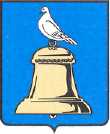 ГЛАВА ГОРОДА РЕУТОВПОСТАНОВЛЕНИЕО внесении изменений в муниципальную программу «Развитие образования и воспитание в городе Реутов на период 2015-2019 годы»В соответствии с «Дорожной картой» «Переход городского округа Реутов Московской области на программный метод формирования бюджетов» и с целью актуализации приоритетных целевых показателей муниципальной программы, постановляю:Муниципальную программу «Развитие образования и воспитание в городе Реутов на период 2015-2019 годы», утвержденную постановлением Главы города Реутов от 29.08.2014        № 69- ПГ, изложить в новой редакции (прилагается).Отделу по работе со СМИ и рекламе опубликовать настоящее постановление в общественно-политической еженедельной газете «Реут» и разместить на официальном сайте Администрации города Реутов.Контроль за выполнением настоящего постановления возложить на заместителя Главы Администрации Репину О.Б..Глава города									С.Г. Юровот06.04.2015№142-ПГ